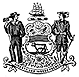 IN THE COURT OF CHANCERY OF THE STATE OF DELAWARE__________________________________________________,	)									)						Plaintiff(s),         	)	C.A. No. ____________V. 									)									)			          )___________________________________________________,	)									)									)THE STATE OF DELAWARETO: SHERIFF OF _________________________ County:YOU ARE COMMANDED:	To summon the above named defendants so that, within 20 days after service hereof upon defendants, exclusive of the day of service, defendants shall serve upon _________________________, Pro Se Plaintiff, whose address is ________________________________________________________, an answer to the verified complaint.	To serve upon defendants a copy hereof and of the complaint.TO THE ABOVE-NAMED DEFENDANTS:	In case of your failure, within 20 days after service hereof upon you, exclusive of the day of service, to serve on plaintiff’s attorney name above an answer to the complaint, judgment by default will be rendered against you for the relief demanded in the complaint.Dated: 	____________________					___________________________         Register in ChanceryCase # __________________________________________________________________________________Plaintiff, v.____________________________________________________________________ Defendants.SUMMONSPlease effectuate service upon:1.________________________________		(Name of Person /entity to be served)c/o_______________________________		(Address of party to be served at )_________________________________		Pursuant to_______________________		(Statue citation from Delaware Code if Necessary)SERVICE TO BE COMPLETED BY SHERIFF-  ( name of which County’s Sheriff Office Selected)______________________________________         ____________________________Pro Se Plaintiff